講演＆トーク「政治分野のジェンダー平等をめざして」アンケート集計結果回答数　50　　回答者の内訳　１）性別　                                  2）年代 本日のイベント（講演＆トーク）のことをどのようにお知りになりましたか。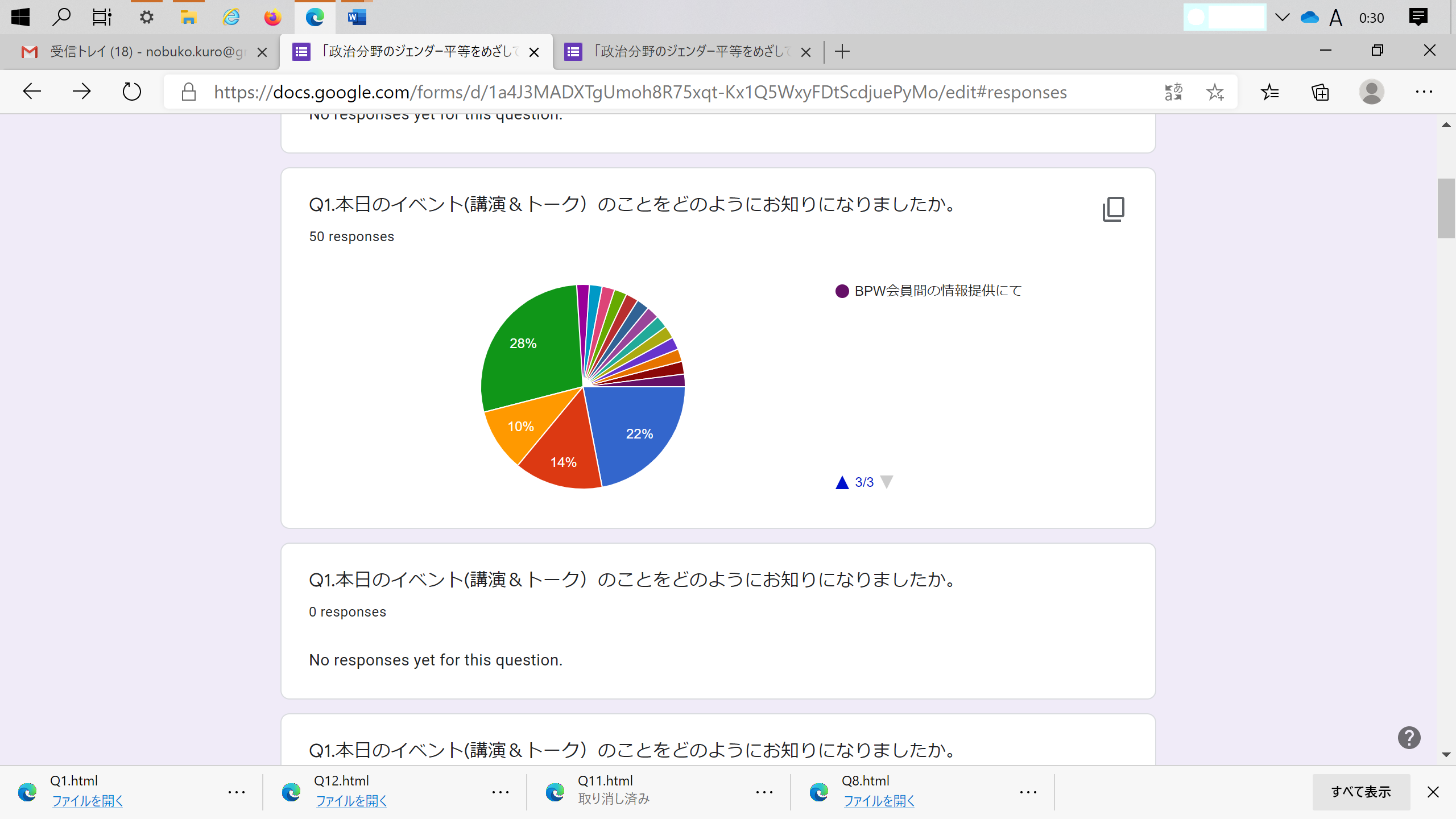 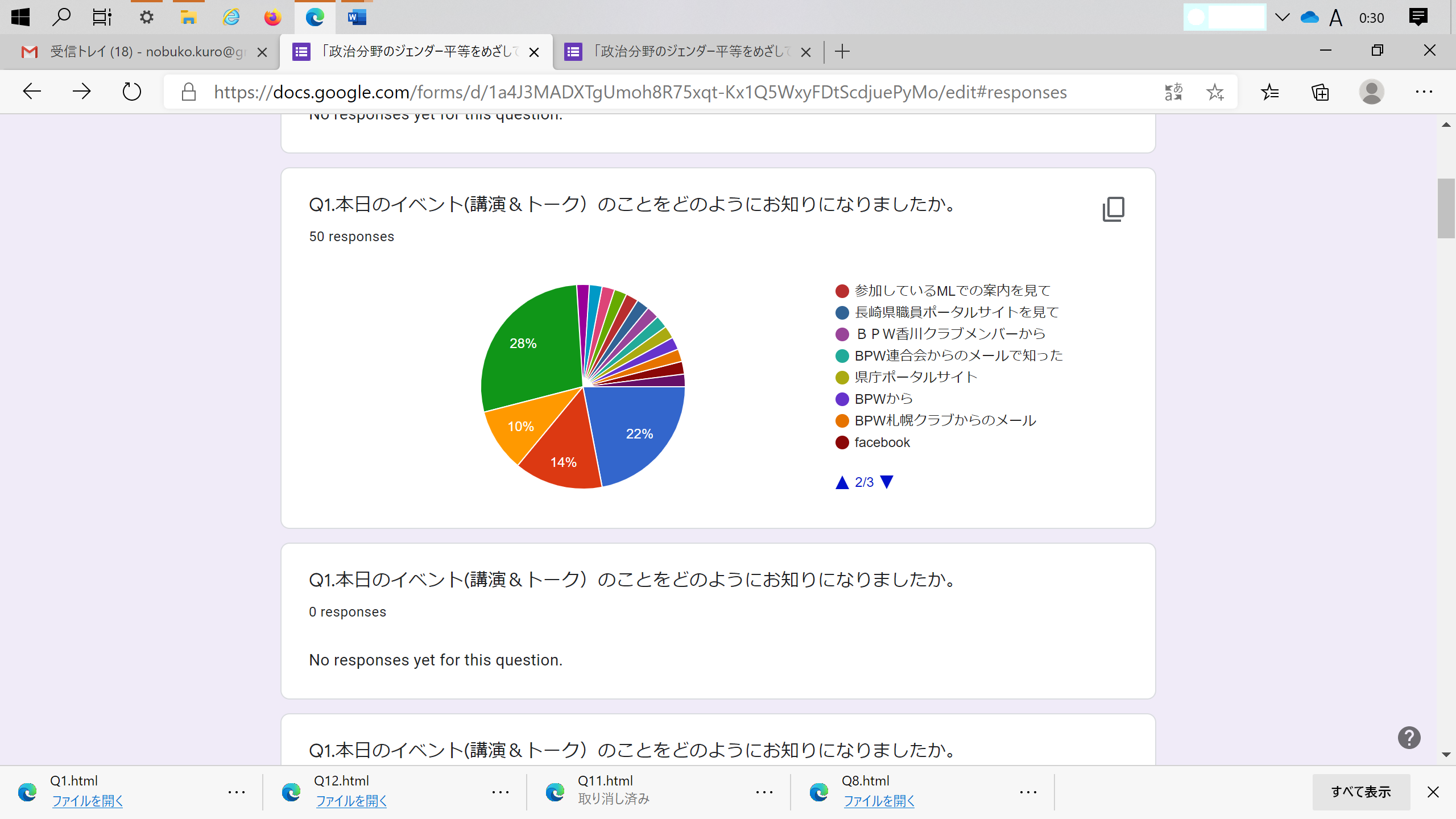 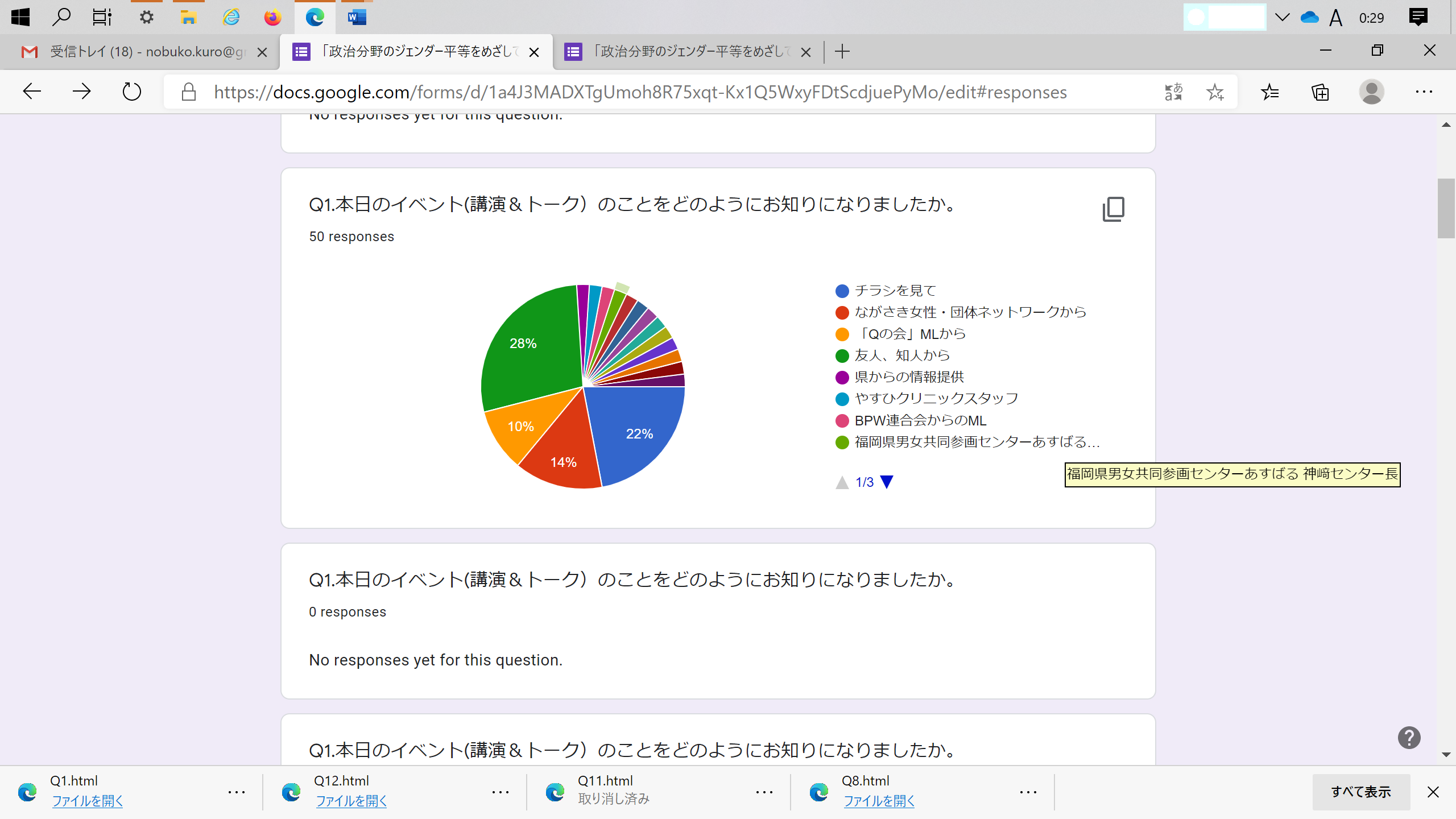 ２．内容について１）第1部の講演は理解できましたか？２）講演については、いかがでしたか？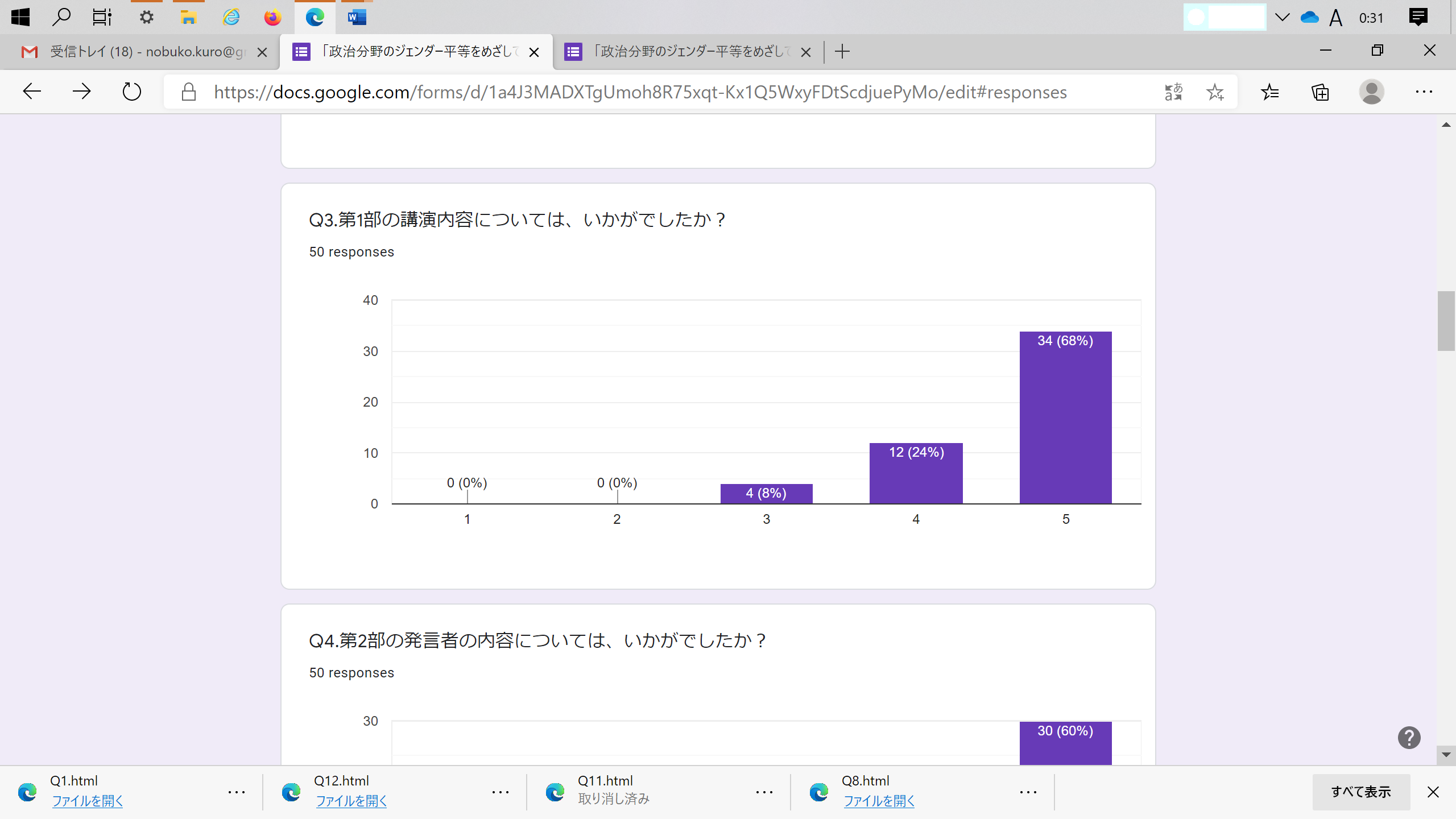 ３）第2部について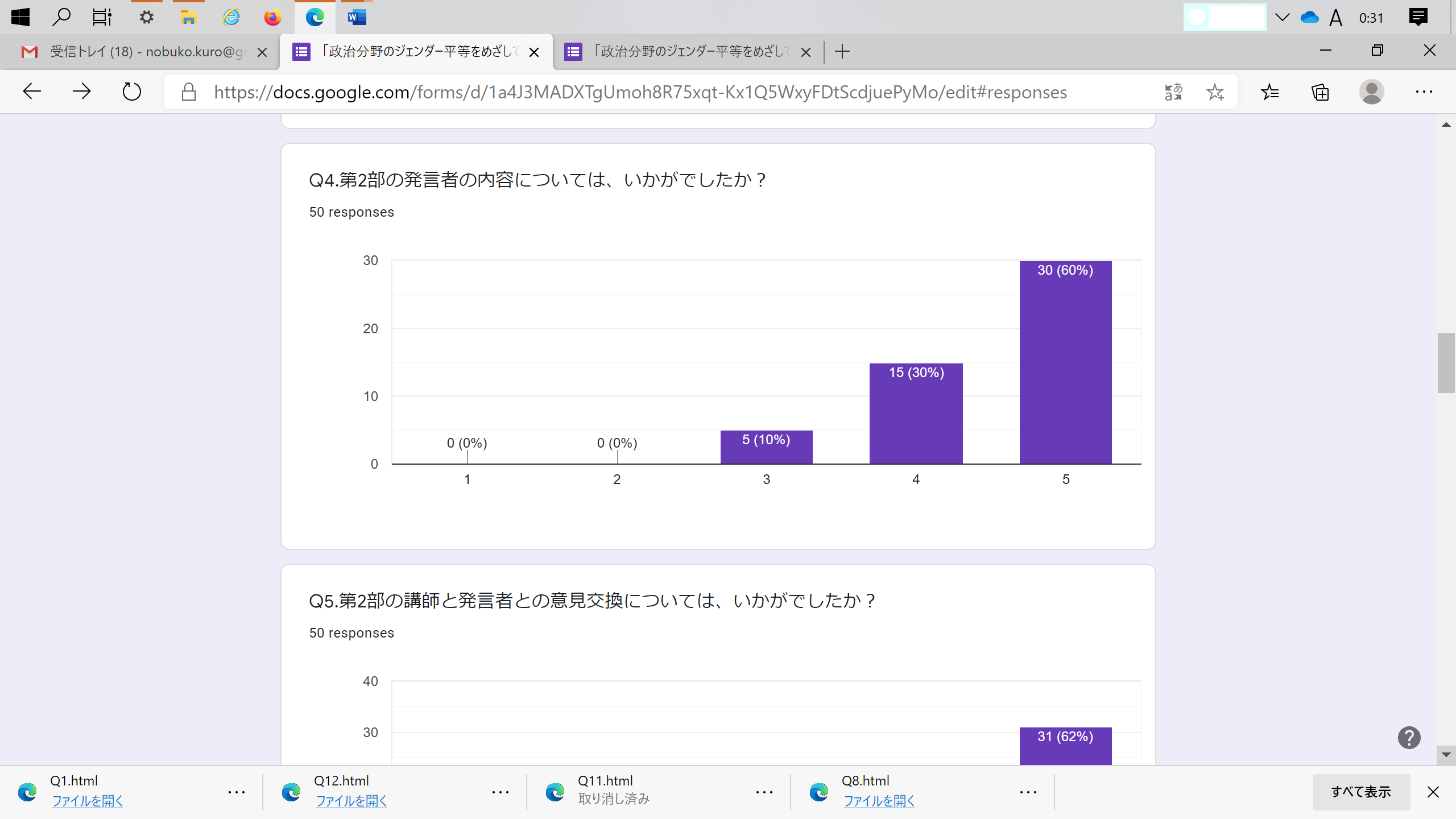 　①二人の発言②講師と発言者との意見交換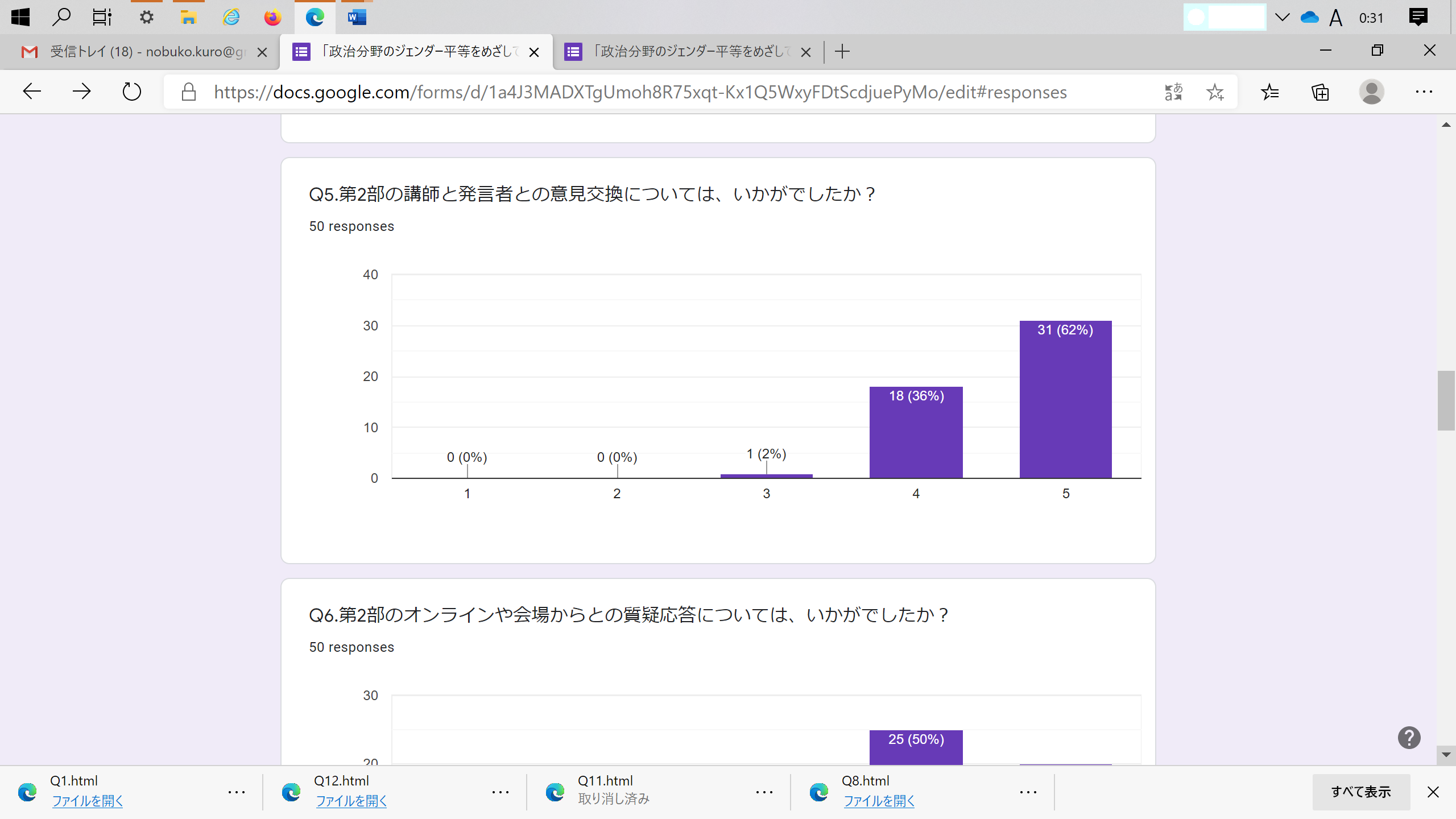 ③オンラインや会場からとの質疑応答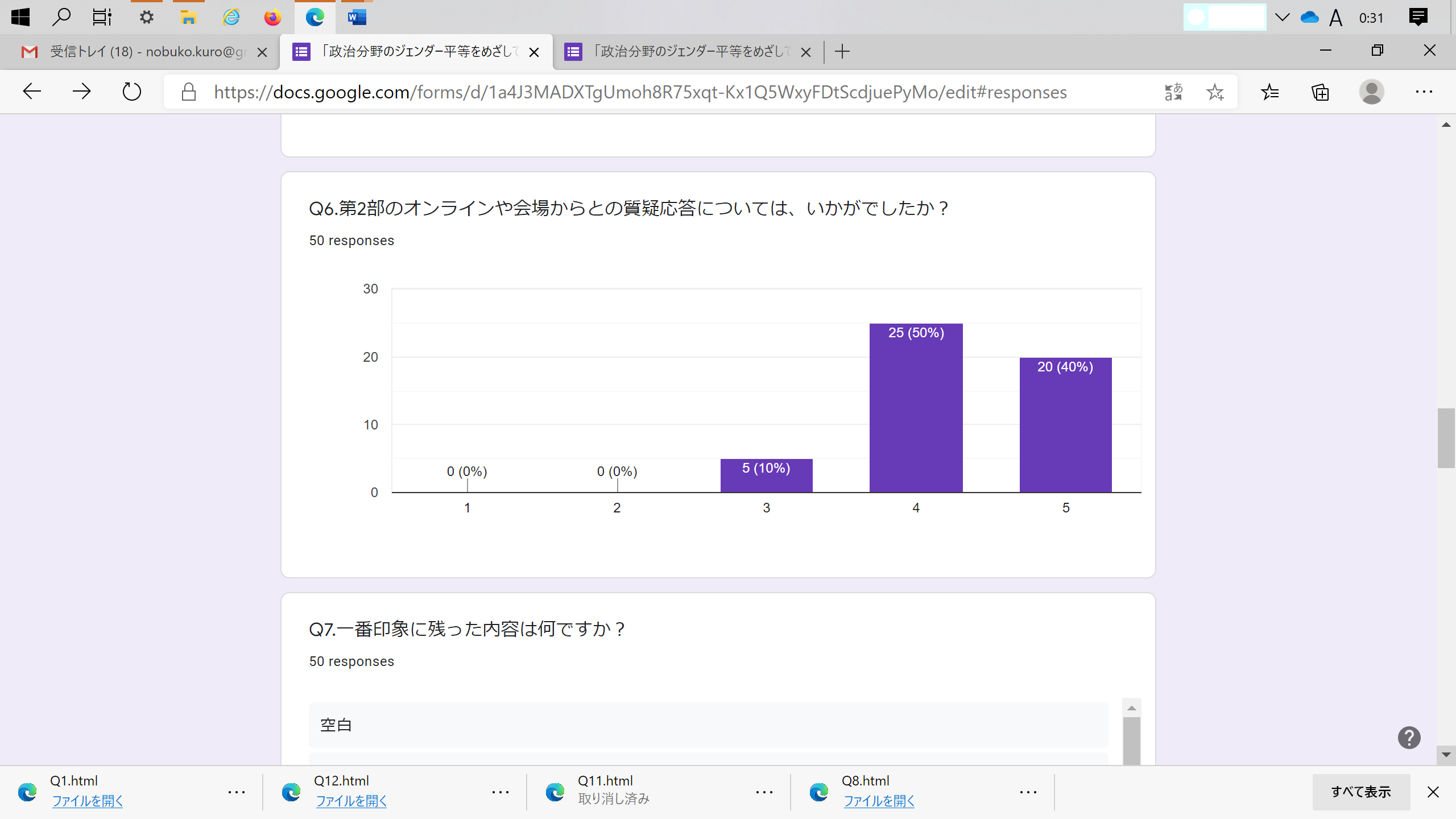 ４）一番印象に残った内容は何ですか？５）本日のイベント全体はいかがでしたか。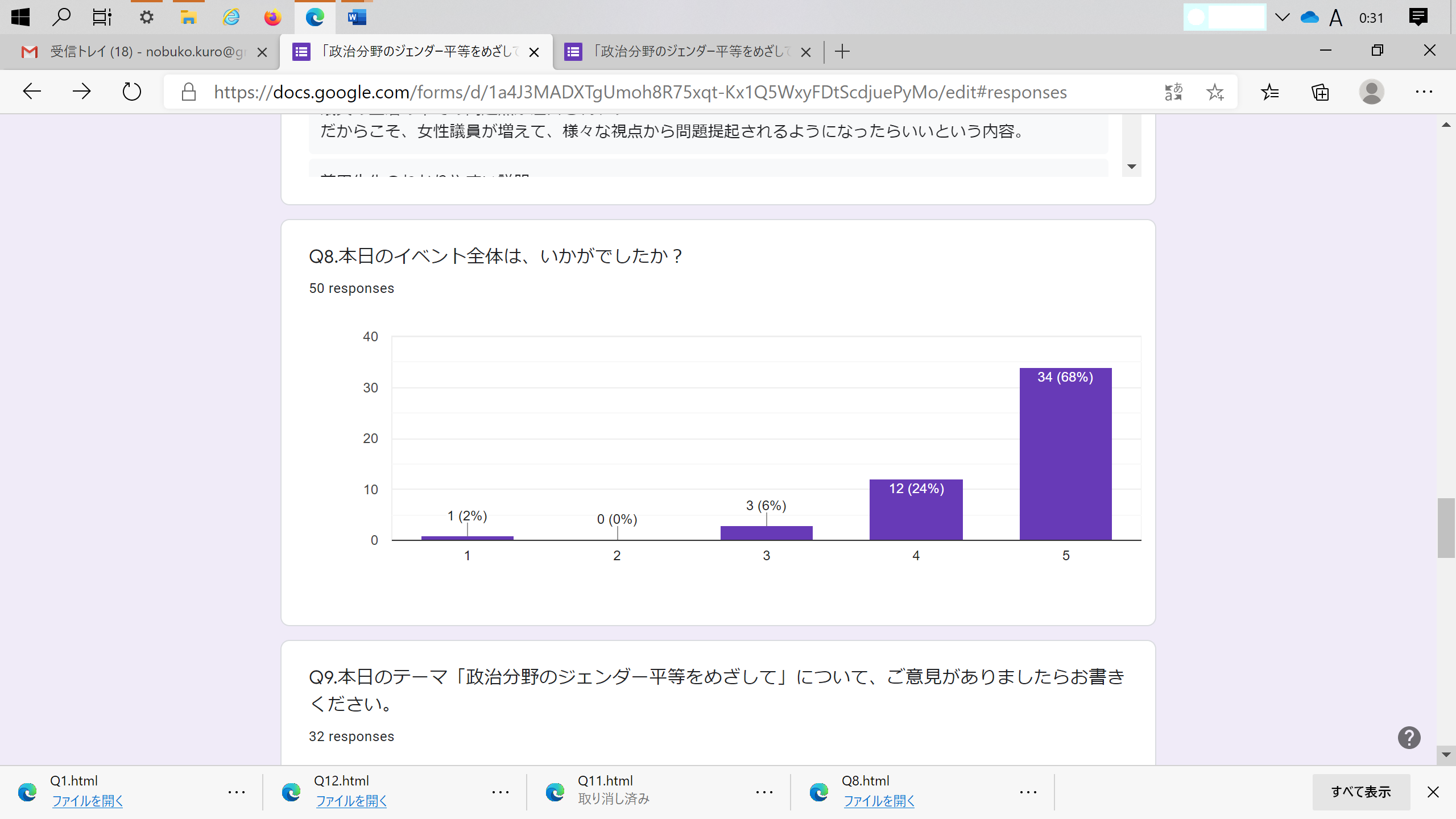 ３．本日のテーマ「政治分野のジェンダー平等をめざして」について。ご意見がありましたらお書きください。５．ほかにご意見があれば、何でも結構ですので、下にお書きください。たくさんの方にご回答いただき、ありがとうございました。今回のテーマは、参加者だけでなく、もっと多くの人にも考えていただきたい事です。複数の方が触れておられますが、特に、大学生など若い方々に聞いていただけるアプローチを考えなくてはいけないと思いました。コロナ禍のおかげで、「災い転じて福となす」を実現できたようです。みなさまも、それぞれの分野で、ますますご活躍されますよう、お祈りしております。稚拙な運営で、ご迷惑をかけたことも多々ありましたが、ご理解・ご協力くださって、本当に、ありがとうございました。BPW長崎クラブ